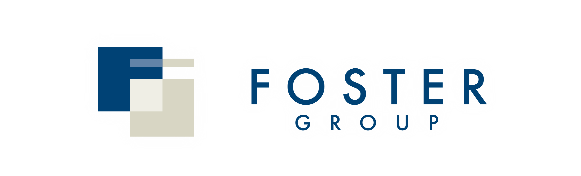 FOR IMMEDIATE RELEASEContact: Lara Plathelplathe@strategicamerica.com515-453-2042Foster Group Named to CNBC FA 100 ListWEST DES MOINES, IOWA – (October 6, 2021) – Foster Group has been recognized in the 2021 CNBC FA 100 list, which ranks the top-rated financial advisory firms out of an initial list of more than 38,000  RIA firms. According to CNBC, this list acknowledges advisory firms that continually find ways to work closely with clients to help meet their financial goals and mitigate risk. “Foster Group’s inclusion on the CNBC FA 100 list is a testament to all of our team members who are committed to building strong relationships and doing everything possible to create a positive client experience,” says Buck Olsen, CEO at Foster Group. “It has been a challenging couple of years for everyone and this honor reinforces our dedication to helping ensure our clients feel that their financial lives are Truly Cared For®.”The CNBC FA 100 List was selected from more than 700 qualifying firms using a proprietary methodology developed by CNBC in partnership with data provider AccuPoint Solutions. Starting with an initial list of more than 38,000 registered investment advisory firms, CNBC and AccuPoint Solutions determined the weighting for each category and further refined and ranked the firms.For more information on Foster Group, visit www.fostergrp.com. PLEASE NOTE LIMITATIONS: Please see Important Advertising Disclosure Information and the limitations of any ranking/recognitions, at www.fostergrp.com/advertising-disclosure/. A copy of our current written disclosure statement as set forth on Part 2A of Form ADV is available at www.adviserinfo.sec.gov. Working with a highly-rated advisor does not ensure that a client or prospective client will experience a higher level of satisfaction or performance. This award should not be construed as an endorsement of the advisor by any client.# # #About Foster Group Inc.Since 1989, the team at Foster Group has been committed to helping you feel Truly Cared For®. Spanning our ownership over three generations of employees to help ensure client relationship continuity is just the start. Being an SEC-regulated fiduciary and our belief in fee-only compensation structures with our clients also ensures that we put your best interests first.We believe in clients having full access to the collective abilities of all our team members, rather than being served by just a single advisor. And, perhaps most importantly, we are committed to going beyond the portfolio, to understand the hearts and purposes of our clients.We display our values-driven approach not just in what we say, but in how we serve our clients, our communities, and our fellow team members. By advancing our advice with science and getting the right people in the right positions, we are in constant pursuit of a better client experience.We offer clients a full complement of financial services, including investment management for individuals and institutions, qualified retirement plan consulting and design, and advanced financial planning services.Foster Group is registered as an investment adviser and only transacts business in states where it is properly registered, or is excluded or exempted from registration requirements. SEC registration does not constitute an endorsement of the firm by the Commission nor does it indicate that the adviser has attained a particular level of skill or ability.